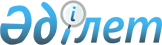 "Семей қаласының 2020-2022 жылдарға арналған бюджеті туралы" Семей қаласы мәслихатының 2019 жылғы 23 желтоқсандағы № 47/310-VI шешіміне өзгерістер енгізу туралы
					
			Күшін жойған
			
			
		
					Шығыс Қазақстан облысы Семей қаласы мәслихатының 2020 жылғы 29 сәуірдегі № 52/377-VI шешімі. Шығыс Қазақстан облысының Әділет департаментінде 2020 жылғы 11 мамырда № 7049 болып тіркелді. Күші жойылды - Шығыс Қазақстан облысы Семей қаласы мәслихатының 2020 жылғы 25 желтоқсандағы № 61/437-VI шешімімен
      Ескерту. Күші жойылды - Шығыс Қазақстан облысы Семей қаласы мәслихатының 28.12.2020 № 61/437-VI шешімімен (01.01.2021 бастап қолданысқа енгізіледі).

      ЗҚАИ-ның ескертпесі.

      Құжаттың мәтінінде түпнұсқаның пунктуациясы мен орфографиясы сақталған.
      Қазақстан Республикасының 2008 жылғы 4 желтоқсандағы Бюджет кодексінің 106, 109-баптарына, Қазақстан Республикасының 2001 жылғы 23 қаңтардағы "Қазақстан Республикасындағы жергілікті мемлекеттік басқару және өзін-өзі басқару туралы" Заңының 6-бабының 1-тармағының 1) тармақшасына, "2020-2022 жылдарға арналған облыстық бюджет туралы" Шығыс Қазақстан облыстық мәслихатының 2019 жылғы 13 желтоқсандағы № 35/389-VІ шешіміне өзгерістер мен толықтырулар енгізу туралы" Шығыс Қазақстан облыстық мәслихатының 2020 жылғы 22 сәуірдегі № 38/424-VI (нормативтік құқықтық актілердің мемлекеттік тіркеудің Тізілімінде № 6993 болып тіркелген) шешіміне сәйкес, Семей қаласының мәслихаты ШЕШІМ ҚАБЫЛДАДЫ:
      1. "Семей қаласының 2020-2022 жылдарға арналған бюджеті туралы" Семей қаласы мәслихатының 2019 жылғы 23 желтоқсандағы № 47/310-VI шешіміне (нормативтік құқықтық актілердің мемлекеттік тіркеу Тізілімінде № 6469 болып тіркелген, 2020 жылғы 10 қаңтарда Қазақстан Республикасы нормативтік құқықтық актілерінің эталондық бақылау банкінде электронды түрде жарияланған) келесі өзгерістер енгізілсін:
      1-тармақ келесі редакцияда жазылсын: 
      "2020-2022 жылдарға арналған қалалық бюджет 1, 2, 3 - қосымшаларға сәйкес, соның ішінде 2020 жылға келесі көлемдерде бекітілсін: 
      1) кірістер – 49 944 267,6 мың теңге:
      салықтық түсімдер – 19 089 837,0 мың теңге;
      салықтық емес түсімдер – 91 101,5 мың теңге;
      негізгі капиталды сатудан түсетін түсімдер – 1 455 977,0 мың теңге;
      трансферттердің түсімдері – 29 307 352,1 мың теңге;
      2) шығындар – 62 900 956,4 мың теңге;
      3) таза бюджеттік кредит беру – 23 339,5 мың теңге:
      бюджеттік кредиттер – 31 832,5 мың теңге;
      бюджеттік кредиттерді өтеу – 8 493,0 мың теңге;
      4) қаржы активтерімен жасалатын операциялар бойынша сальдо – -33 112,0 мың теңге:
      қаржы активтерін сатып алу – 215 311,0 мың теңге;
      мемлекеттің қаржы активтерін сатудан түсетін түсімдер – 248 423,0 мың теңге;
      5) бюджет тапшылығы (профициті) – -12 946 916,3 мың теңге;
      6) бюджет тапшылығын қаржыландыру (профицитін пайдалану) – 12 946 916,3 мың теңге:
      қарыздар түсімі – 13 893 653,2 мың теңге;
      қарыздарды өтеу – 2 335 218,0 мың теңге;
      бюджет қаражатының пайдаланылатын қалдықтары – 1 388 481,1 мың теңге.";
      2-тармақ келесі редакцияда жазылсын:
      "Ауданның (облыстық маңызы бар қаланың) жергілікті атқарушы органының резерві – 371 230,9 мың теңге сомасында бекітілсін.";
      5-тармақ келесі редакцияда жазылсын: 
      "Қазақстан Республикасының 2015 жылғы 23 қарашадағы Еңбек кодексінің 139-бабының 9-тармағына сәйкес азаматтық қызметшілер болып табылатын және ауылдық жерде жұмыс iстейтiн бiлiм беру және мәдениет саласындағы мамандарға, егер Қазақстан Республикасының заңдарында өзгеше белгiленбесе, жергiлiктi өкiлдi органдардың шешiмi бойынша бюджет қаражаты есебiнен қызметтiң осы түрлерiмен қалалық жағдайда айналысатын азаматтық қызметшiлердiң айлықақыларымен және мөлшерлемелерімен салыстырғанда кемiнде жиырма бес пайызға жоғарылатылған лауазымдық айлықақылар мен тарифтiк мөлшерлемелер ескерілсін.
      Азаматтық қызметшілер болып табылатын және ауылдық жерде жұмыс iстейтiн бiлiм беру және мәдениет саласындағы мамандар лауазымдарының тiзбесiн жергiлiктi өкiлдi органмен келiсу бойынша жергiлiктi атқарушы орган айқындайды.";
      көрсетілген шешімнің 1-қосымшасы осы шешімнің қосымшасына сәйкес жаңа редакцияда жазылсын.
      2. Осы шешім 2020 жылдың 1 қаңтарынан бастап қолданысқа енгізіледі.  Семей қаласының 2020 жылға арналған бюджеті
					© 2012. Қазақстан Республикасы Әділет министрлігінің «Қазақстан Республикасының Заңнама және құқықтық ақпарат институты» ШЖҚ РМК
				
      Қалалық мәслихат сессиясының төрағасы

Ж. Молдағалиева

      Қалалық мәслихаттың хатшысы

Б. Ақжалов
Семей қалалық мәслихатының 
2020 жылғы 29 сәуірдегі 
№ 52/377-VI шешіміне 
қосымшаСемей қалалық мәслихатының 
2019 жылғы 23 желтоқсандағы 
№ 47/310-VI шешіміне 
1-қосымша
Санаты
Санаты
Санаты
Санаты
Сомасы (мың теңге)
Сыныбы
Сыныбы
Сыныбы
Сомасы (мың теңге)
Кіші сыныбы
Кіші сыныбы
Сомасы (мың теңге)
Атауы
Сомасы (мың теңге)
1
2
3
4
5
I. Кірістер
49 944 267,6
1
Салықтық түсiмдер
19 089 837,0
01
Табыс салығы
9 873 997,0
1
Корпоративтік табыс салығы
3 210 753,0
2
Жеке табыс салығы
6 663 244,0
03
Әлеуметтiк салық
5 330 845,0
1
Әлеуметтік салық
5 330 845,0
04
Меншiкке салынатын салықтар
3 135 732,0
1
Мүлiкке салынатын салықтар
1 830 748,0
3
Жер салығы
202 122,0
4
Көлiк құралдарына салынатын салық
1 102 695,0
5
Бірыңғай жер салығы
167,0
05
Тауарларға, жұмыстарға және қызметтерге салынатын iшкi салықтар
563 085,0
2
Акциздер
64 840,0
3
Табиғи және басқа да ресурстарды пайдаланғаны үшiн түсетiн түсiмдер
171 600,0
4
Кәсiпкерлiк және кәсiби қызметтi жүргiзгенi үшiн алынатын алымдар
321 354,0
5
Ойын бизнесіне салық
5 291,0
08
Заңдық маңызы бар әрекеттерді жасағаны және (немесе) оған уәкілеттігі бар мемлекеттік органдар немесе лауазымды адамдар құжаттар бергені үшін алынатын міндетті төлемдер
186 178,0
1
Мемлекеттік баж
186 178,0
2
Салықтық емес түсiмдер
91 101,5
01
Мемлекеттік меншіктен түсетін кірістер
47 001,5
1
Мемлекеттік кәсіпорындардың таза кірісі бөлігінің түсімдері
5 875,5
4
Мемлекет меншігінде тұрған, заңды тұлғаларға қатысу үлесіне кірістер
890,0
5
Мемлекет меншігіндегі мүлікті жалға беруден түсетін кірістер
40 236,0
06
Басқа да салықтық емес түсiмдер
44 100,0
1
Басқа да салықтық емес түсiмдер
44 100,0
3
Негізгі капиталды сатудан түсетін түсімдер
1 455 977,0
01
Мемлекеттік мекемелерге бекітілген мемлекеттік мүлікті сату
1 025 477,0
1
Мемлекеттік мекемелерге бекітілген мемлекеттік мүлікті сату
1 025 477,0
03
Жердi және материалдық емес активтердi сату
430 500,0
1
Жерді сату
349 900,0
2
Материалдық емес активтерді сату 
80 600,0
4
Трансферттердің түсімдері
29 307 352,1
01
Трансферттердің түсімдері
393,7
3
Аудандық маңызы бар қалалардың, ауылдардың, кенттердің, аулдық округтардың бюджеттерінен трансферттер
393,7
02
Мемлекеттiк басқарудың жоғары тұрған органдарынан түсетiн трансферттер
29 306 958,4
2
Облыстық бюджеттен түсетiн трансферттер
29 306 958,4
Функционалдық топ
Функционалдық топ
Функционалдық топ
Функционалдық топ
Функционалдық топ
Сомасы (мың теңге)
Функционалдық кіші топ
Функционалдық кіші топ
Функционалдық кіші топ
Функционалдық кіші топ
Сомасы (мың теңге)
Бюджеттік бағдарламалардың әкімшісі
Бюджеттік бағдарламалардың әкімшісі
Бюджеттік бағдарламалардың әкімшісі
Сомасы (мың теңге)
Бағдарлама
Бағдарлама
Сомасы (мың теңге)
Атауы
Сомасы (мың теңге)
1
2
3
4
5
6
II. Шығындар
62 900 956,4
01
Жалпы сипаттағы мемлекеттiк қызметтер 
939 540,0
1
Мемлекеттiк басқарудың жалпы функцияларын орындайтын өкiлдi, атқарушы және басқа органдар
537 947,6
112
Аудан (облыстық маңызы бар қала) мәслихатының аппараты
28 021,3
001
Аудан (облыстық маңызы бар қала) мәслихатының қызметін қамтамасыз ету жөніндегі қызметтер
27 021,3
003
Мемлекеттік органның күрделі шығыстары
1 000,0
122
Аудан (облыстық маңызы бар қала) әкімінің аппараты
509 926,3
001
Аудан (облыстық маңызы бар қала) әкімінің қызметін қамтамасыз ету жөніндегі қызметтер
494 000,3
003
Мемлекеттік органның күрделі шығыстары
15 926,0
2
Қаржылық қызмет
17 535,0
459
Ауданның (облыстық маңызы бар қаланың) экономика және қаржы бөлімі
17 535,0
003
Салық салу мақсатында мүлікті бағалауды жүргізу
13 016,0
010
Жекешелендіру, коммуналдық меншікті басқару, жекешелендіруден кейінгі қызмет және осыған байланысты дауларды реттеу
4 519,0
5
Жоспарлау және статистикалық қызмет
2 000,0
459
Ауданның (облыстық маңызы бар қаланың) экономика және қаржы бөлімі
2 000,0
061
Бюджеттік инвестициялар және мемлекеттік-жекешелік әріптестік, оның ішінде концессия мәселелері жөніндегі құжаттаманы сараптау және бағалау
2 000,0
9
Жалпы сипаттағы өзге де мемлекеттiк қызметтер
382 057,4
459
Ауданның (облыстық маңызы бар қаланың) экономика және қаржы бөлімі
221 522,3
001
Ауданның (облыстық маңызы бар қаланың) экономикалық саясаттын қалыптастыру мен дамыту, мемлекеттік жоспарлау, бюджеттік атқару және коммуналдық меншігін басқару саласындағы мемлекеттік саясатты іске асыру жөніндегі қызметтер
128 207,1
113
Төменгі тұрған бюджеттерге берілетін нысаналы ағымдағы трансферттер
93 315,2
801
Ауданның (облыстық маңызы бар қаланың) жұмыспен қамту, әлеуметтік бағдарламалар және азаматтық хал актілерін тіркеу бөлімі 
160 535,1
001
Жергілікті деңгейде жұмыспен қамту, әлеуметтік бағдарламалар және азаматтық хал актілерін тіркеу саласындағы мемлекеттік саясатты іске асыру жөніндегі қызметтер
160 535,1
02
Қорғаныс
112 810,5
1
Әскери мұқтаждар
77 549,5
122
Аудан (облыстық маңызы бар қала) әкімінің аппараты
77 549,5
005
Жалпыға бірдей әскери міндетті атқару шеңберіндегі іс-шаралар
77 549,5
2
Төтенше жағдайлар жөнiндегi жұмыстарды ұйымдастыру
35 261,0
122
Аудан (облыстық маңызы бар қала) әкімінің аппараты
35 261,0
006
Аудан (облыстық маңызы бар қала) ауқымындағы төтенше жағдайлардың алдын алу және оларды жою
15 428,0
007
Аудандық (қалалық) ауқымдағы дала өрттерінің, сондай-ақ мемлекеттік өртке қарсы қызмет органдары құрылмаған елдi мекендерде өрттердің алдын алу және оларды сөндіру жөніндегі іс-шаралар
19 833,0
03
Қоғамдық тәртіп, қауіпсіздік, құқықтық, сот, қылмыстық-атқару қызметі
54 528,3
9
Қоғамдық тәртіп және қауіпсіздік саласындағы басқа да қызметтер
54 528,3
485
Ауданның (облыстық маңызы бар қаланың) жолаушылар көлігі және автомобиль жолдары бөлімі
54 528,3
021
Елдi мекендерде жол қозғалысы қауiпсiздiгін қамтамасыз ету
54 528,3
04
Бiлiм беру
23 153 966,4
1
Мектепке дейiнгi тәрбие және оқыту
2 406 716,0
464
Ауданның (облыстық маңызы бар қаланың) білім бөлімі
2 406 716,0
009
Мектепке дейінгі тәрбие мен оқыту ұйымдарының қызметін қамтамасыз ету
1 405 974,0
040
Мектепке дейінгі білім беру ұйымдарында мемлекеттік білім беру тапсырысын іске асыруға
1 000 742,0
2
Бастауыш, негізгі орта және жалпы орта білім беру
19 792 462,5
464
Ауданның (облыстық маңызы бар қаланың) білім бөлімі
19 567 298,1
003
Жалпы білім беру
18 669 875,1
006
Балаларға қосымша білім беру
897 423,0
465
Ауданның (облыстық маңызы бар қаланың) дене шынықтыру және спорт бөлімі
221 164,4
017
Балалар мен жасөспірімдерге спорт бойынша қосымша білім беру
221 164,4
467
Ауданның (облыстық маңызы бар қаланың) құрылыс бөлімі
4 000,0
024
Бастауыш, негізгі орта және жалпы орта білім беру объектілерін салу және реконструкциялау
4 000,0
4
Техникалық және кәсіптік, орта білімнен кейінгі білім беру
307 377,0
464
Ауданның (облыстық маңызы бар қаланың) білім бөлімі
307 377,0
018
Кәсіптік оқытуды ұйымдастыру
307 377,0
9
Бiлiм беру саласындағы өзге де қызметтер
647 410,9
464
Ауданның (облыстық маңызы бар қаланың) білім бөлімі
647 410,9
001
Жергілікті деңгейде білім беру саласындағы мемлекеттік саясатты іске асыру жөніндегі қызметтер
65 845,9
005
Ауданның (областык маңызы бар қаланың) мемлекеттік білім беру мекемелер үшін оқулықтар мен оқу-әдiстемелiк кешендерді сатып алу және жеткізу
234 373,0
007
Аудандық (қалалық) ауқымдағы мектеп олимпиадаларын және мектептен тыс іс-шараларды өткiзу
19 095,0
015
Жетім баланы (жетім балаларды) және ата-аналарының қамқорынсыз қалған баланы (балаларды) күтіп-ұстауға қамқоршыларға (қорғаншыларға) ай сайынға ақшалай қаражат төлемі
95 627,0
022
Жетім баланы (жетім балаларды) және ата-анасының қамқорлығынсыз қалған баланы (балаларды) асырап алғаны үшін Қазақстан азаматтарына біржолғы ақша қаражатын төлеуге арналған төлемдер
2 391,0
023
Әдістемелік жұмыс
66 511,0
067
Ведомстволық бағыныстағы мемлекеттік мекемелер мен ұйымдардың күрделі шығыстары
163 568,0
06
Әлеуметтiк көмек және әлеуметтiк қамсыздандыру
4 467 589,0
1
Әлеуметтiк қамсыздандыру
1 458 002,0
464
Ауданның (облыстық маңызы бар қаланың) білім бөлімі
39 823,0
030
Патронат тәрбиешілерге берілген баланы (балаларды) асырап бағу 
39 823,0
801
Ауданның (облыстық маңызы бар қаланың) жұмыспен қамту, әлеуметтік бағдарламалар және азаматтық хал актілерін тіркеу бөлімі 
1 418 179,0
010
Мемлекеттік атаулы әлеуметтік көмек 
1 418 179,0
2
Әлеуметтiк көмек
2 841 236,0
06
2
485
Ауданның (облыстық маңызы бар қаланың) жолаушылар көлігі және автомобиль жолдары бөлімі
140 773,0
06
2
464
068
Жергілікті өкілдік органдардың шешімі бойынша қалалық қоғамдық көлікте (таксиден басқа) жеңілдікпен, тегін жол жүру түрінде азаматтардың жекелеген санаттарын әлеуметтік қолдау
140 773,0
801
Ауданның (облыстық маңызы бар қаланың) жұмыспен қамту, әлеуметтік бағдарламалар және азаматтық хал актілерін тіркеу бөлімі 
2 700 463,0
004
Жұмыспен қамту бағдарламасы
971 026,0
006
Ауылдық жерлерде тұратын денсаулық сақтау, білім беру, әлеуметтік қамтамасыз ету, мәдениет, спорт және ветеринар мамандарына отын сатып алуға Қазақстан Республикасының заңнамасына сәйкес әлеуметтік көмек көрсету
19 907,0
007
Тұрғын үйге көмек көрсету
47 607,0
009
Үйден тәрбиеленіп оқытылатын мүгедек балаларды материалдық қамтамасыз ету
78 258,0
011
Жергілікті өкілетті органдардың шешімі бойынша мұқтаж азаматтардың жекелеген топтарына әлеуметтік көмек
540 137,3
013
Белгіленген тұрғылықты жері жоқ тұлғаларды әлеуметтік бейімдеу
121 020,0
014
Мұқтаж азаматтарға үйде әлеуметтiк көмек көрсету
229 622,0
015
Зейнеткерлер мен мүгедектерге әлеуметтiк қызмет көрсету аумақтық орталығы
328 942,9
017
Оңалтудың жеке бағдарламасына сәйкес мұқтаж мүгедектердi мiндеттi гигиеналық құралдармен қамтамасыз ету, қозғалуға қиындығы бар бірінші топтағы мүгедектерге жеке көмекшінің және есту бойынша мүгедектерге қолмен көрсететiн тіл маманының қызметтерін ұсыну 
269 291,0
023
Жұмыспен қамту орталықтарының қызметін қамтамасыз ету
94 651,8
9
Әлеуметтiк көмек және әлеуметтiк қамтамасыз ету салаларындағы өзге де қызметтер
168 351,0
801
Ауданның (облыстық маңызы бар қаланың) жұмыспен қамту, әлеуметтік бағдарламалар және азаматтық хал актілерін тіркеу бөлімі 
168 351,0
018
Жәрдемақыларды және басқа да әлеуметтік төлемдерді есептеу, төлеу мен жеткізу бойынша қызметтерге ақы төлеу
18 840,0
050
Қазақстан Республикасында мүгедектердің құқықтарын қамтамасыз етуге және өмір сүру сапасын жақсарту
124 511,0
094
Әлеуметтік көмек ретінде тұрғын үй сертификаттарын беру
25 000,0
07
Тұрғын үй-коммуналдық шаруашылық
19 192 543,8
1
Тұрғын үй шаруашылығы
11 436 667,5
463
Ауданның (облыстық маңызы бар қаланың) жер қатынастары бөлімі
18 853,0
016
Мемлекет мұқтажы үшін жер учаскелерін алу
18 853,0
467
Ауданның (облыстық маңызы бар қаланың) құрылыс бөлімі
11 062 818,4
003
Коммуналдық тұрғын үй қорының тұрғын үйін жобалау және (немесе) салу, реконструкциялау
10 277 610,6
004
Инженерлік-коммуникациялық инфрақұрылымды жобалау, дамыту және (немесе) жайластыру
785 207,8
487
Ауданның (облыстық маңызы бар қаланың) тұрғын үй-коммуналдық шаруашылық және тұрғын үй инспекциясы бөлімі
354 996,1
001
Тұрғын үй-коммуналдық шаруашылық және тұрғын үй қоры саласында жергілікті деңгейде мемлекеттік саясатты іске асыру бойынша қызметтер
150 546,2
003
Мемлекеттік органның күрделі шығыстары
74 978,0
005
Мемлекеттік тұрғын үй қорын сақтауды үйымдастыру
57 480,4
006
Азаматтардың жекелеген санаттарын тұрғын үймен қамтамасыз ету
32 519,3
010
Кондоминиум объектілеріне техникалық паспорттар дайындау
1 200,0
033
Инженерлік-коммуникациялық инфрақұрылымды жобалау, дамыту және (немесе) жайластыру
38 272,2
2
Коммуналдық шаруашылық
5 200 713,8
467
Ауданның (облыстық маңызы бар қаланың) құрылыс бөлімі
1 189 754,0
006
Сумен жабдықтау және су бұру жүйесін дамыту 
661 292,0
058
Елді мекендердегі сумен жабдықтау және су бұру жүйелерін дамыту
528 462,0
487
Ауданның (облыстық маңызы бар қаланың) тұрғын үй-коммуналдық шаруашылық және тұрғын үй инспекциясы бөлімі
4 010 959,8
016
Сумен жабдықтау және су бұру жүйесінің жұмыс істеуі
373 367,3
018
Қаланы және елді мекендерді абаттандыруды дамыту
403 729,0
028
Коммуналдық шаруашылықты дамыту
3 747,0
029
Сумен жабдықтау және су бұру жүйелерін дамыту
3 230 116,5
3
Елді-мекендерді көркейту
2 555 162,5
487
Ауданның (облыстық маңызы бар қаланың) тұрғын үй-коммуналдық шаруашылық және тұрғын үй инспекциясы бөлімі
2 555 162,5
017
Елді мекендердің санитариясын қамтамасыз ету
168 524,1
025
Елді мекендердегі көшелерді жарықтандыру
864 062,7
030
Елдi мекендердi абаттандыру және көгалдандыру
1 519 510,5
031
Жерлеу орындарын ұстау және туыстары жоқ адамдарды жерлеу
3 065,2
08
Мәдениет, спорт, туризм және ақпараттық кеңістiк
1 920 662,4
1
Мәдениет саласындағы қызмет
368 764,0
455
Ауданның (облыстық маңызы бар қаланың) мәдениет және тілдерді дамыту бөлімі
368 764,0
003
Мәдени-демалыс жұмысын қолдау
368 764,0
2
Спорт
1 067 003,2
465
Ауданның (облыстық маңызы бар қаланың) дене шынықтыру және спорт бөлімі
312 822,0
001
Жергілікті деңгейде дене шынықтыру және спорт саласындағы мемлекеттік саясатты іске асыру жөніндегі қызметтер
99 675,0
005
Ұлттық және бұқаралық спорт түрлерін дамыту
10 176,0
006
Аудандық (облыстық маңызы бар қалалық) деңгейде спорттық жарыстар өткiзу
51 797,0
007
Әртүрлi спорт түрлерi бойынша аудан (облыстық маңызы бар қала) құрама командаларының мүшелерiн дайындау және олардың облыстық спорт жарыстарына қатысуы
151 174,0
467
Ауданның (облыстық маңызы бар қаланың) құрылыс бөлімі
754 181,2
008
Cпорт объектілерін дамыту 
754 181,2
3
Ақпараттық кеңiстiк
350 958,1
455
Ауданның (облыстық маңызы бар қаланың) мәдениет және тілдерді дамыту бөлімі
223 939,1
006
Аудандық (қалалық) кiтапханалардың жұмыс iстеуi
207 955,1
007
Мемлекеттiк тiлдi және Қазақстан халқының басқа да тiлдерін дамыту
15 984,0
456
Ауданның (облыстық маңызы бар қаланың) ішкі саясат бөлімі
127 019,0
002
Мемлекеттік ақпараттық саясат жүргізу жөніндегі қызметтер
127 019,0
9
Мәдениет, спорт, туризм және ақпараттық кеңiстiктi ұйымдастыру жөнiндегi өзге де қызметтер
133 937,1
455
Ауданның (облыстық маңызы бар қаланың) мәдениет және тілдерді дамыту бөлімі
52 039,1
001
Жергілікті деңгейде тілдерді және мәдениетті дамыту саласындағы мемлекеттік саясатты іске асыру жөніндегі қызметтер
30 680,1
010
Мемлекеттік органның күрделі шығыстары
526,0
032
Ведомстволық бағыныстағы мемлекеттік мекемелер мен ұйымдардың күрделі шығыстары
2 149,0
113
Төменгі тұрған бюджеттерге берілетін нысаналы ағымдағы трансферттер
18 684,0
456
Ауданның (облыстық маңызы бар қаланың) ішкі саясат бөлімі
81 898,0
001
Жергілікті деңгейде ақпарат, мемлекеттілікті нығайту және азаматтардың әлеуметтік сенімділігін қалыптастыру саласында мемлекеттік саясатты іске асыру жөніндегі қызметтер
51 183,0
003
Жастар саясаты саласында іс-шараларды iске асыру
30 715,0
09
Отын-энергетика кешенi және жер қойнауын пайдалану
1 922 483,2
1
Отын және энергетика
1 922 483,2
467
Ауданның (облыстық маңызы бар қаланың) құрылыс бөлімі
1 714 092,2
009
Жылу-энергетикалық жүйені дамыту
1 714 092,2
487
Ауданның (облыстық маңызы бар қаланың) тұрғын үй-коммуналдық шаруашылық және тұрғын үй инспекциясы бөлімі
208 391,0
009
Жылу-энергетикалық жүйені дамыту
208 391,0
10
Ауыл, су, орман, балық шаруашылығы, ерекше қорғалатын табиғи аумақтар, қоршаған ортаны және жануарлар дүниесін қорғау, жер қатынастары
151 394,4
1
Ауыл шаруашылығы
86 236,4
462
Ауданның (облыстық маңызы бар қаланың) ауыл шаруашылығы бөлімі
49 849,1
001
Жергілікті деңгейде ауыл шаруашылығы саласындағы мемлекеттік саясатты іске асыру жөніндегі қызметтер
49 849,1
467
Ауданның (облыстық маңызы бар қаланың) құрылыс бөлімі
1 294,1
010
Ауыл шаруашылығы объектілерін дамыту
1 294,1
473
Ауданның (облыстық маңызы бар қаланың) ветеринария бөлімі
35 093,2
001
Жергілікті деңгейде ветеринария саласындағы мемлекеттік саясатты іске асыру жөніндегі қызметтер
14 481,6
007
Қаңғыбас иттер мен мысықтарды аулауды және жоюды ұйымдастыру
2 807,0
008
Алып қойылатын және жойылатын ауру жануарлардың, жануарлардан алынатын өнімдер мен шикізаттың құнын иелеріне өтеу
274,6
011
Эпизоотияға қарсы іс-шаралар жүргізу
17 530,0
6
Жер қатынастары
59 042,0
463
Ауданның (облыстық маңызы бар қаланың) жер қатынастары бөлімі
59 042,0
001
Аудан (облыстық маңызы бар қала) аумағында жер қатынастарын реттеу саласындағы мемлекеттік саясатты іске асыру жөніндегі қызметтер
59 042,0
9
Ауыл, су, орман, балық шаруашылығы, қоршаған ортаны қорғау және жер қатынастары саласындағы басқа да қызметтер
6 116,0
459
Ауданның (облыстық маңызы бар қаланың) экономика және қаржы бөлімі
6 116,0
099
Мамандарға әлеуметтік қолдау көрсету жөніндегі шараларды іске асыру
6 116,0
11
Өнеркәсіп, сәулет, қала құрылысы және құрылыс қызметі
137 935,6
2
Сәулет, қала құрылысы және құрылыс қызметі
137 935,6
467
Ауданның (облыстық маңызы бар қаланың) құрылыс бөлімі
73 463,6
001
Жергілікті деңгейде құрылыс саласындағы мемлекеттік саясатты іске асыру жөніндегі қызметтер
73 463,6
468
Ауданның (облыстық маңызы бар қаланың) сәулет және қала құрылысы бөлімі
64 472,0
001
Жергілікті деңгейде сәулет және қала құрылысы саласындағы мемлекеттік саясатты іске асыру жөніндегі қызметтер
41 400,0
003
Аудан аумағында қала құрылысын дамыту схемаларын және елді мекендердің бас жоспарларын әзірлеу
23 072,0
12
Көлiк және коммуникация
7 993 594,4
1
Автомобиль көлiгi
7 895 295,4
485
Ауданның (облыстық маңызы бар қаланың) жолаушылар көлігі және автомобиль жолдары бөлімі
7 895 295,4
022
Көлік инфрақұрылымын дамыту
4 160 186,0
023
Автомобиль жолдарының жұмыс істеуін қамтамасыз ету
1 831 052,5
045
Аудандық маңызы бар автомобиль жолдарын және елді-мекендердің көшелерін күрделі және орташа жөндеу
1 904 056,9
9
Көлiк және коммуникациялар саласындағы өзге де қызметтер
98 299,0
485
Ауданның (облыстық маңызы бар қаланың) жолаушылар көлігі және автомобиль жолдары бөлімі
98 299,0
001
Жергілікті деңгейде жолаушылар көлігі және автомобиль жолдары саласындағы мемлекеттік саясатты іске асыру жөніндегі қызметтер
98 299,0
13
Басқалар
1 638 463,1
3
Кәсiпкерлiк қызметтi қолдау және бәсекелестікті қорғау
1 090 836,2
467
Ауданның (облыстық маңызы бар қаланың) құрылыс бөлімі
1 042 420,0
026
"Бизнестің жол картасы-2025" бизнесті қолдау мен дамытудың бірыңғай бағдарламасы шеңберінде индустриялық инфрақұрылымды дамыту
1 042 420,0
469
Ауданның (облыстық маңызы бар қаланың) кәсіпкерлік бөлімі
48 416,2
001
Жергілікті деңгейде кәсіпкерлікті дамыту саласындағы мемлекеттік саясатты іске асыру жөніндегі қызметтер
48 416,2
9
Басқалар
547 626,9
459
Ауданның (облыстық маңызы бар қаланың) экономика және қаржы бөлімі
373 230,9
008
Жергілікті бюджеттік инвестициялық жобалардың техникалық-экономикалық негіздемелерін және мемлекеттік-жекешелік әріптестік жобалардың, оның ішінде концессиялық жобалардың конкурстық құжаттамаларын әзірлеу немесе түзету, сондай-ақ қажетті сараптамаларын жүргізу, мемлекеттік-жекешелік әріптестік жобаларды, оның ішінде концессиялық жобаларды консультациялық сүйемелдеу
2 000,0
012
Ауданның (облыстық маңызы бар қаланың) жергілікті атқарушы органының резерві 
371 230,9
464
Ауданның (облыстық маңызы бар қаланың) білім бөлімі
174 396,0
096
Мемлекеттік-жекешелік әріптестік жобалар бойынша мемлекеттік міндеттемелерді орындау
174 396,0
14
Борышқа қызмет көрсету
62 746,3
1
Борышқа қызмет көрсету
62 746,3
459
Ауданның (облыстық маңызы бар қаланың) экономика және қаржы бөлімі
62 746,3
021
Жергілікті атқарушы органдардың облыстық бюджеттен қарыздар бойынша сыйақылар мен өзге де төлемдерді төлеу бойынша борышына қызмет көрсету
62 746,3
15
Трансферттер
1 152 699,0
1
Трансферттер
1 152 699,0
459
Ауданның (облыстық маңызы бар қаланың) экономика және қаржы бөлімі
1 152 699,0
006
Пайдаланылмаған (толық пайдаланылмаған) нысаналы трансферттерді қайтару
59 648,5
024
Заңнаманы өзгертуге байланысты жоғары тұрған бюджеттің шығындарын өтеуге төменгі тұрған бюджеттен ағымдағы нысаналы трансферттер
722 844,0
038
Субвенциялар
313 486,0
054
Қазақстан Республикасының Ұлттық қорынан берілетін нысаналы трансферт есебінен республикалық бюджеттен бөлінген пайдаланылмаған (түгел пайдаланылмаған) нысаналы трансферттердің сомасын қайтару
56 720,5
ІII. Таза бюджеттік кредит беру
23 339,5
Бюджеттік кредиттер
31 832,5
10
Ауыл, су, орман, балық шаруашылығы, ерекше қорғалатын табиғи аумақтар, қоршаған ортаны және жануарлар дүниесін қорғау, жер қатынастары
31 832,5
9
Ауыл, су, орман, балық шаруашылығы, қоршаған ортаны қорғау және жер қатынастары саласындағы басқа да қызметтер
31 832,5
459
Ауданның (облыстық маңызы бар қаланың) экономика және қаржы бөлімі
31 832,5
018
Мамандарды әлеуметтік қолдау шараларын іске асыру үшін бюджеттік кредиттер
31 832,5
Бюджеттік кредиттерді өтеу
8 493,0
IV. Қаржы активтерімен жасалатын операциялар бойынша сальдо
-33 112,0
Қаржылық активтерді сатып алу
215 311,0
07
Тұрғын үй-коммуналдық шаруашылық
48 811,0
1
Тұрғын үй шаруашылығы
48 811,0
487
Ауданның (облыстық маңызы бар қаланың) тұрғын үй-коммуналдық шаруашылық және тұрғын үй инспекциясы бөлімі
48 811,0
054
Қазақстан Республикасының орнықты дамуына және өсуіне жәрдемдесу шеңберінде квазимемлекеттік сектор субъектілерінің жарғылық капиталын ұлғайту
48 811,0
13
Басқалар
166 500,0
9
Басқалар     
166 500,0
487
Ауданның (облыстық маңызы бар қаланың) тұрғын үй-коммуналдық шаруашылық және тұрғын үй инспекциясы бөлімі
166 500,0
065
Заңды тұлғалардың жарғылық капиталын қалыптастыру немесе ұлғайту
166 500,0
Мемлекеттік қаржылық активтерді сатудан түсетін түсім
248 423,0
V. Бюджет тапшылығы (профициті)
-12 946 916,3
VІ. Бюджет тапшылығын қаржыландыру (профицитін пайдалану)
12 946 916,3
Қарыздар түсімі
13 893 653,2
Қарыздарды өтеу
2 335 218,0
Бюджет қаражатының пайдаланылатын қалдықтары
1 388 481,1